Муниципальное дошкольное образовательное учреждение«Детский сад 16»Проект:«Птицы – наши друзья»(средняя группа)Выполнила:Кручинкина Ю.ИПроект: «Птицы – наши друзья» в средней группе.Проект: краткосрочный.Вид проекта: познавательно –исследовательский.Продолжительность проекта: 1 месяцУчастники проекта: воспитатели, родители  и дети средней группы.Актуальность проекта:Задача взрослых - воспитывать интерес у детей к нашим соседям по планете - птицам, желание узнавать новые факты их жизни, заботиться о них, радоваться от сознания того, что делясь крохами, можно спасти птиц зимой от гибели. Дать детям элементарные знания о том, чем кормить птиц зимой.В совместной работе с родителями мы должны создать условия для общения ребенка с миром природы и для посильной помощи нашим пернатым друзьям.Цели: закреплять представление дошкольников о зимующих птицах, их образе жизни, о связи с окружающей средой, роли человека в жизни птиц.Задачи:Образовательные:1.расширять  знания детей о зимующих птицах.2.  расширить и закрепить представления о внешнем виде и о частях тела птиц;3.  формировать умения: наблюдать, сравнивать, анализировать и отражать результаты наблюдений в разных видах творческой деятельности (театральной, игровой, музыкальной, художественной, продуктивной) .Воспитательные:воспитывать интерес к живой природе, развивать любознательность.формирование желания беречь и заботиться о братьях наших меньшихповышение уровня педагогической культуры родителей через привлечение к совместной деятельности с детьми: изготовление кормушек.Ожидаемый результат: -у детей сформирована система знаний о зимующих птицах;- созданы необходимые условия в группе по формированию целостного представления о жизни зимующих птиц.-у детей появилось желание помогать птицам в зимнее время годаЭтапы работы над проектом:1.Подготовительный: обсуждение цели, задачи с детьми и родителями. Создание необходимых условий для реализации проекта. Перспективное планирование проекта. Разработка и накопление методических материалов по проблеме.2.Основной этап: проводятся запланированные мероприятия  для реализации проекта ( беседа, творческая деятельность, рассматривание иллюстраций,чтение,игры). Изготовление кормушекПодкормка и наблюдение за птицами.3.Заключительный этап:Организация птичьей столовой на территории детского сада.Организация выставки готовых кормушек.Фотосъемка кормушек и их создателей.План работы:            Предполагаемый результат:- в результате проведенной работы дети получат новую информацию о птицах, которые зимуют в наших краях;- узнают о жизни птиц, их различиях, повадках, об особенностях обитания в зимний период;- узнают, как нужно подкармливать птиц;- примут участие в сборе корма для птиц;- вместе с родителями будут изготавливать кормушки;- узнают, каких видов бывают кормушки;- главный результат проекта - это усвоение детьми того, что наши пернатые друзья не смогут перезимовать, если мы не будем им помогать. Дети станут более добрыми, отзывчивыми.Продукт проектной деятельности: развешивание кормушек на участке детского сада и подкормка птиц.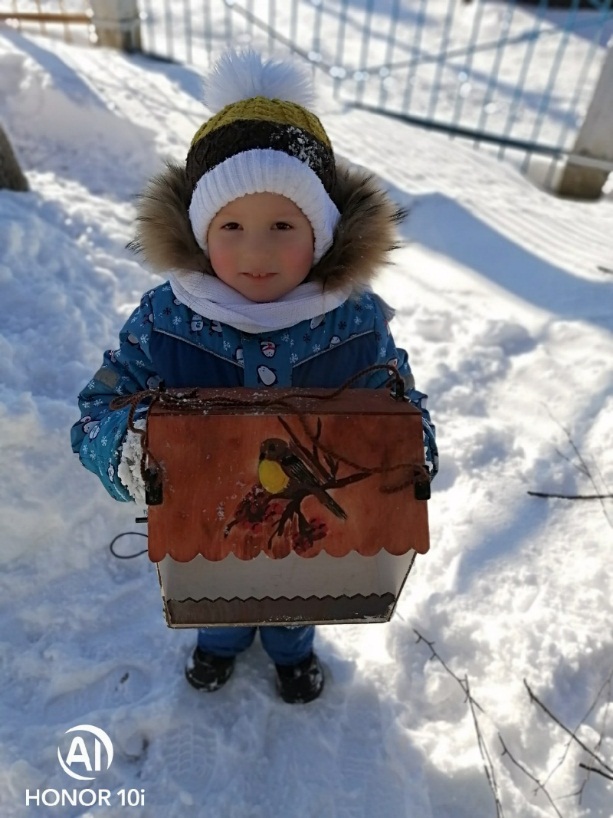 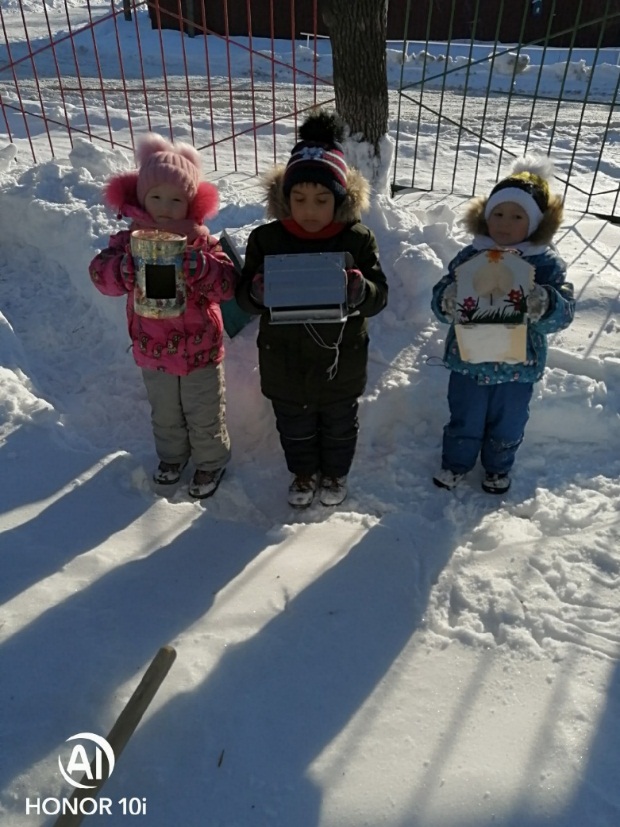 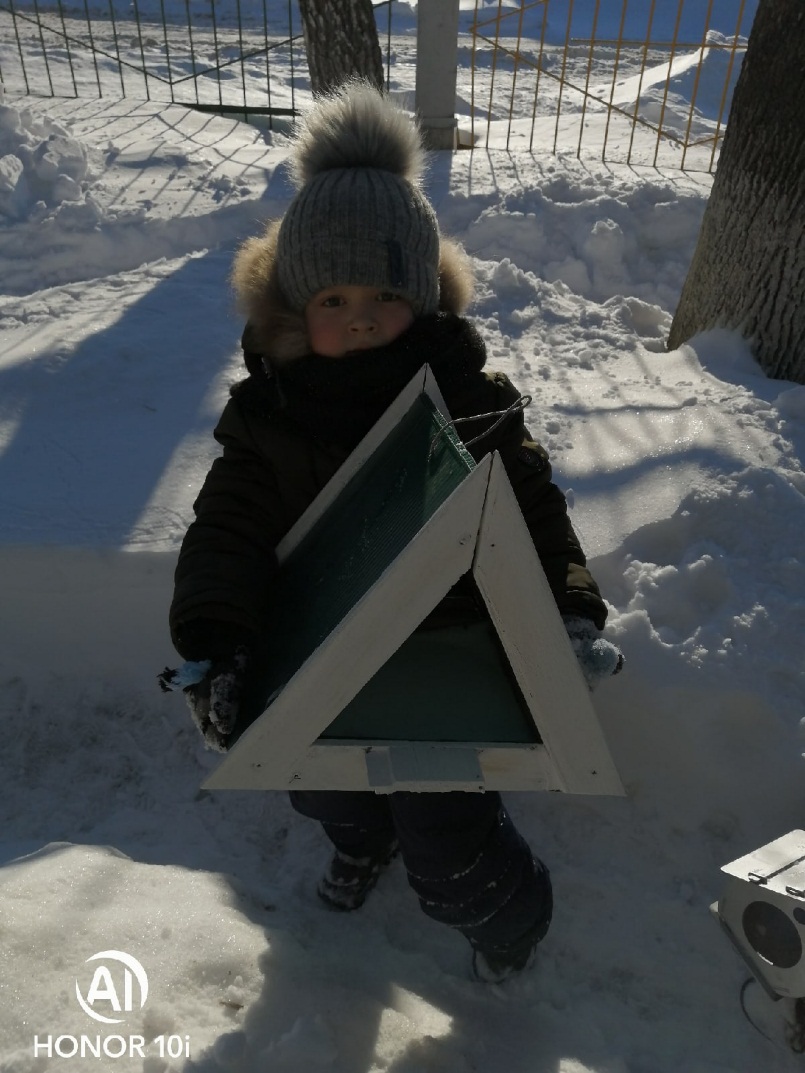 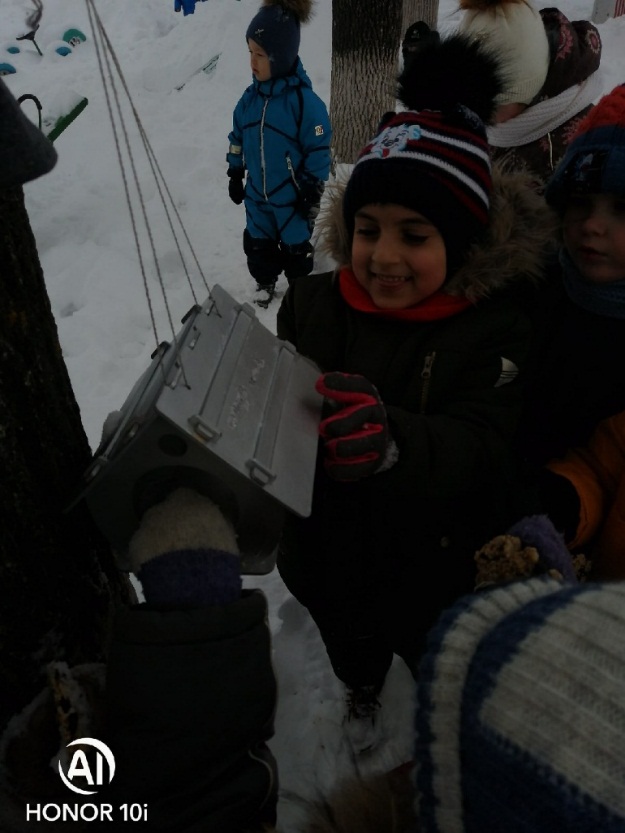 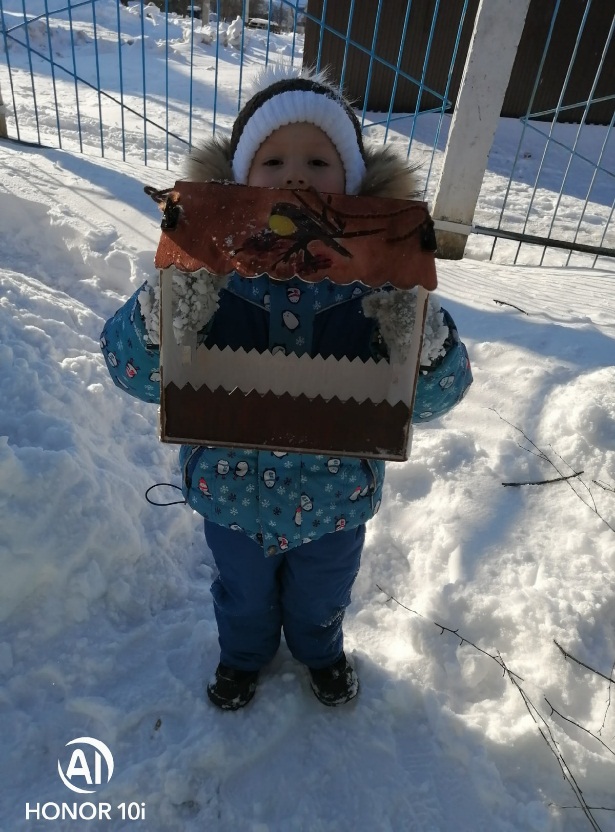 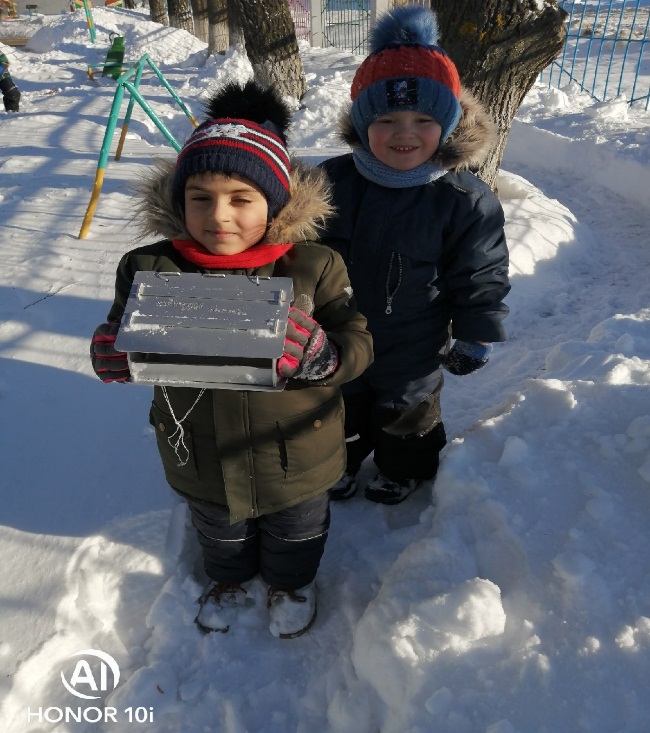 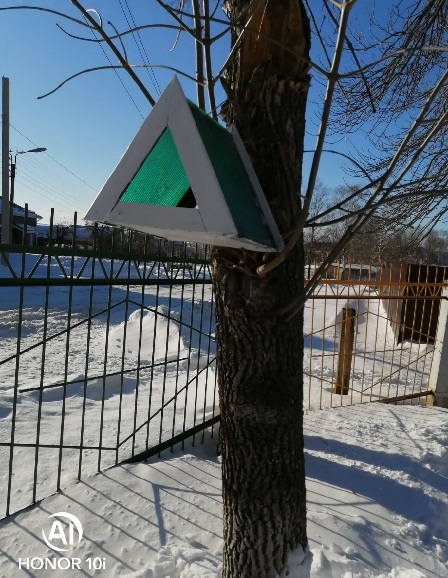 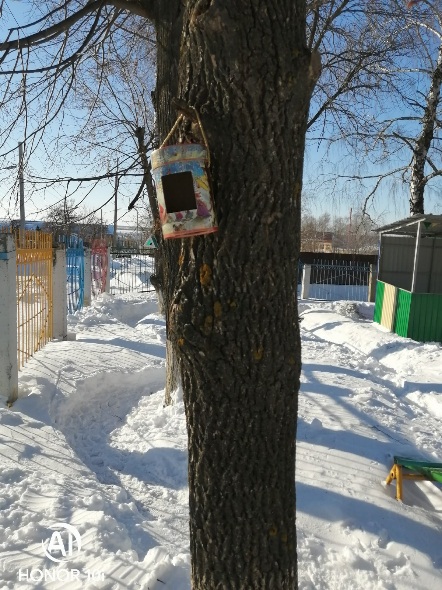 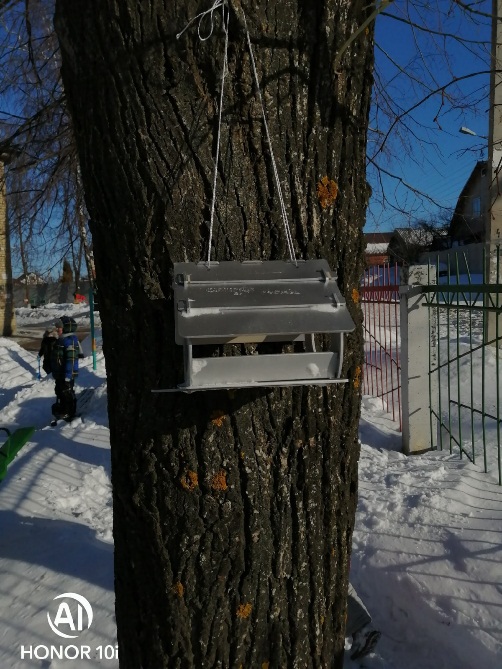 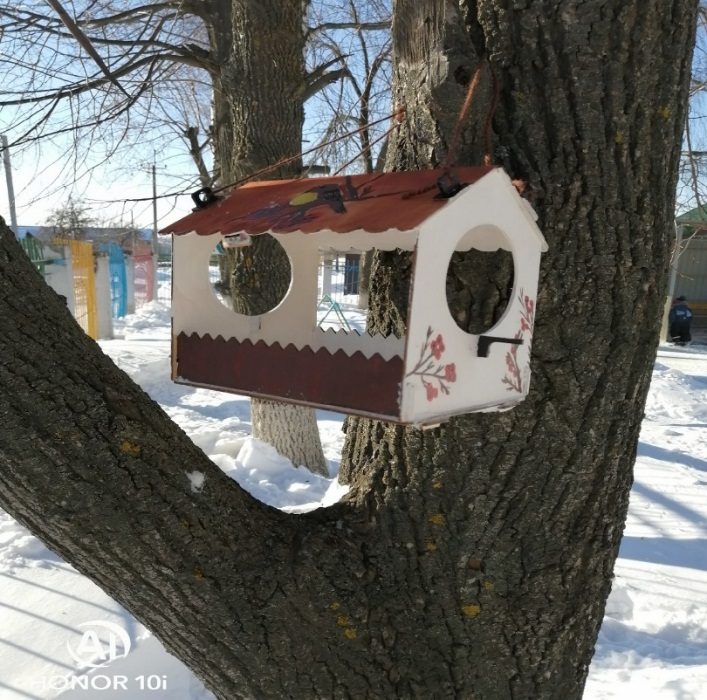 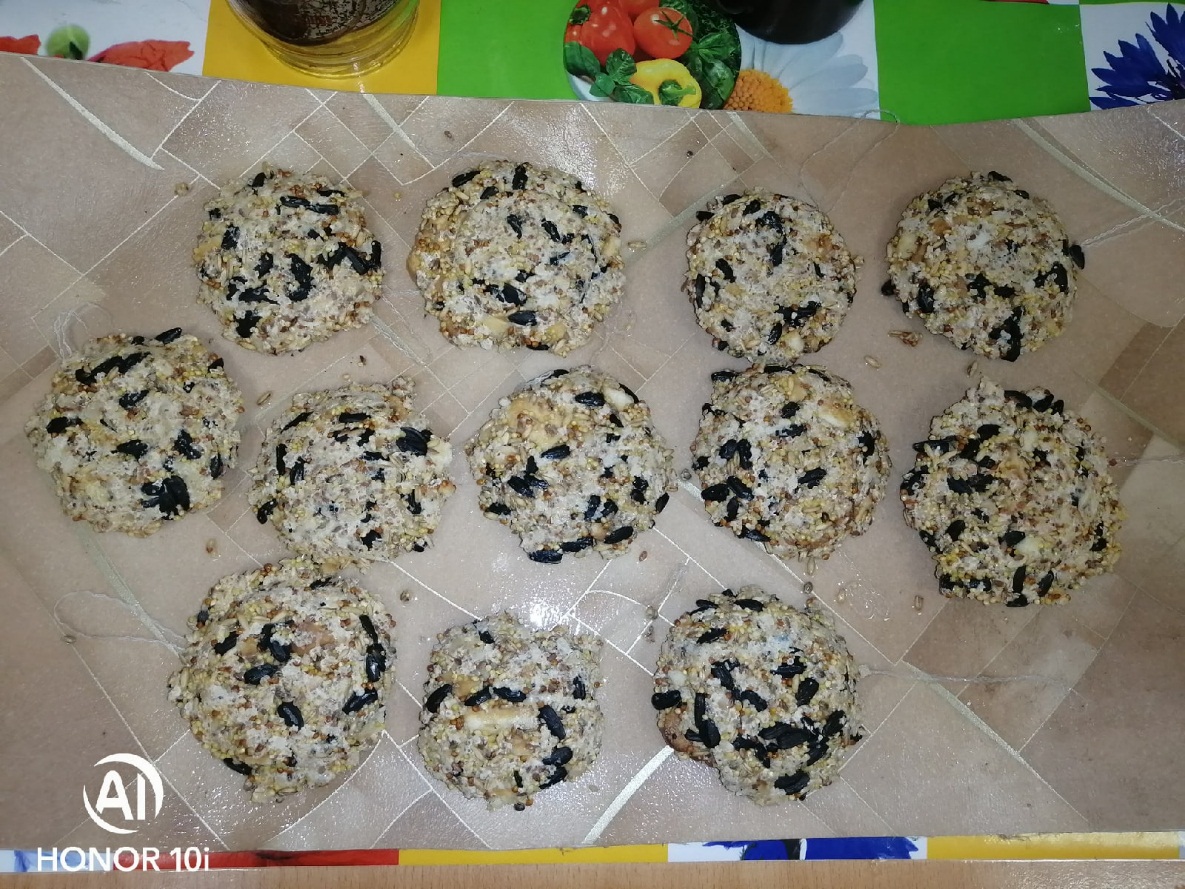 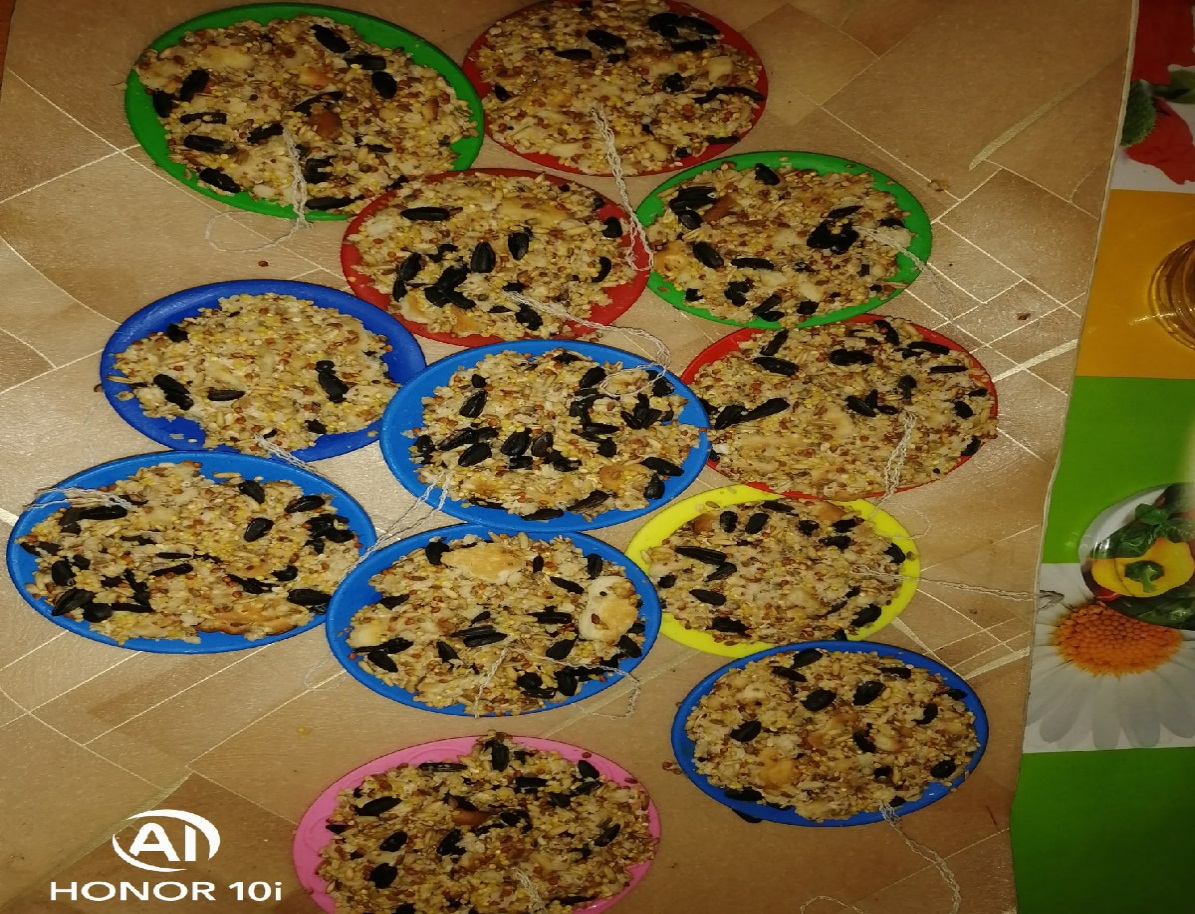 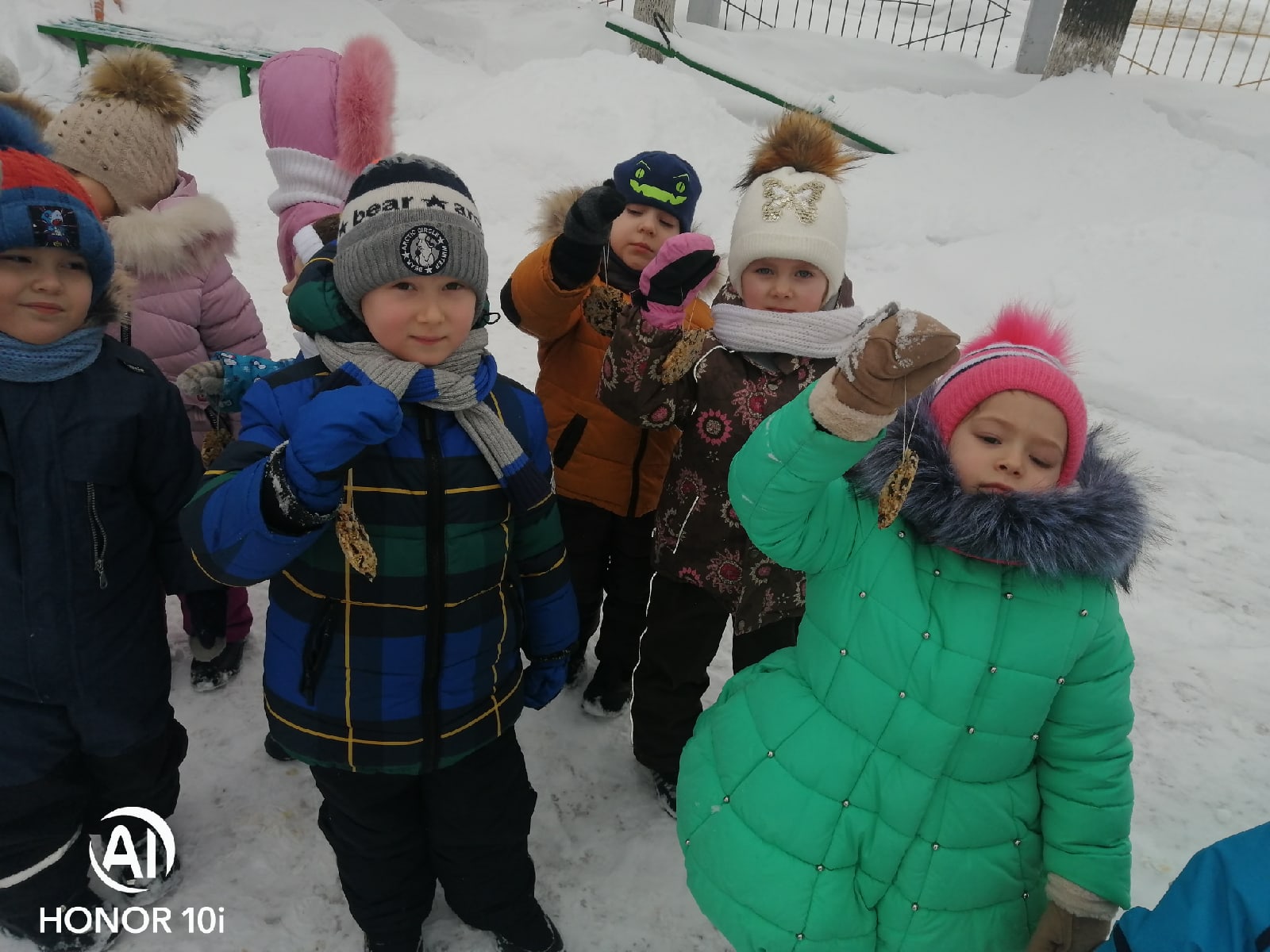 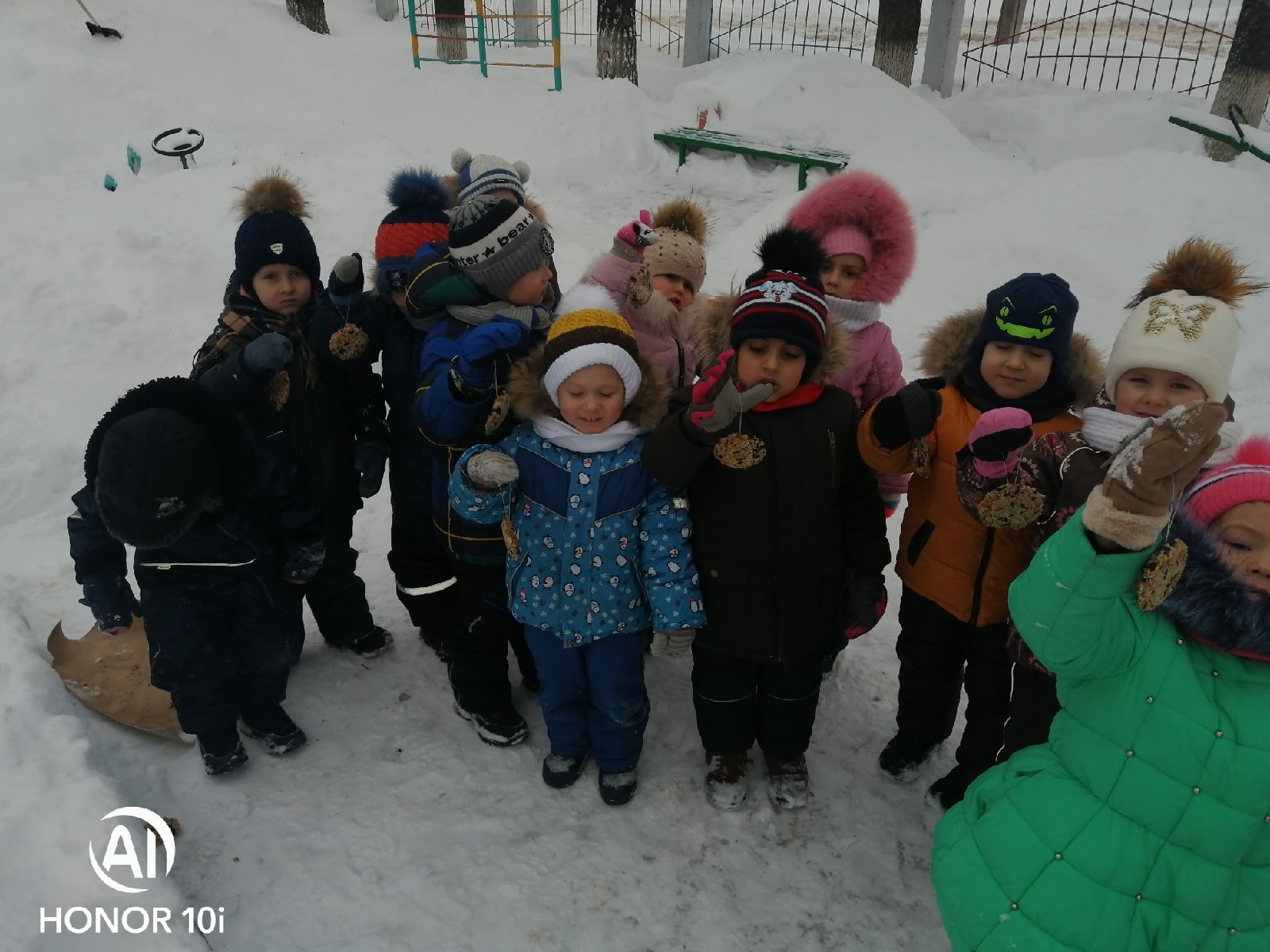 Список литературы:Воронкевич О.А. «Добро пожаловать в экологию». Санкт-Петербург, 2004 г.Горькова Л.Г., Кочергина А.В. Обухова Л.А. «Сценарии занятий по экологическому воспитанию дошкольников». М., 2005 г.Дыбина О.В., Рахманова Н.П., Щетинина В.В. «Неизведанное рядом» М., 2002 г.Иванова А.И. «Методика организации экологических наблюдений и экспериментов в детском саду» М., 2003 г.Иванова А.И. «Живая экология»  М., 2006 г.Кондратьева Н.Н. «Мы»: Программа экологического образования детей. Санкт-Петербург, 2000 г.Николаева С.Н. «Методика экологического воспитания в детском саду» М., 1999 г.Шорыгина Т.А. «Зеленые сказки»  М., 2002 г.№ п/пМероприятиеОтветственные1 неделяБеседа «Что ты знаешь о птицах?»Цель: уточнить знания детей о зимующих птицах, о роли человека в их жизни; оформление информационного  уголка «Как помочь птицам пережить зиму»ВоспитательКоллективная аппликация «Снегири», выставка рисунков, п\и «Воробушки и автомобиль»Воспитатель,детиОтгадывание загадок о зимующих птицах; чтение художественной литературы В. Сухомлинский «Как синичка меня будит» О. Григорьева «Синица» А. Яшин «Покормите птиц зимой»; Чтение познавательной сказки «Как воробей Африку искал»Воспитатель, детиСоставление рассказов по сюжетным картинкам. Составление описательного рассказа о птицах; п/и «воробушки и кот»Воспитатель, детиКонсультация для родителей «Покормите птиц зимой»Воспитатель2 неделяБеседа «Почему птиц стало меньше?» - выяснить причину отлета птиц, подвести к установлению причинно- следственной связи – пищи стало меньше, поэтому улетают туда, где ее много.ВоспитательДидактические игры: «Каких птиц зимой не увидишь», «Четвёртый лишний», «Один – много», «Назови ласково», «Угадай птицу по описанию», «Раздели птиц на перелётных и зимующих».Воспитатель. ФЭМП. Тема: «Сколько птиц к кормушке нашей прилетело?» Дидактическая игра «Сосчитай птиц» Воспитатель Чтение художественной литературы. В. Звягина «Воробей» Т. Евдошенко «Берегите птиц»ВоспитательРекомендовать родителям почитать дома с детьми стихотворение А. Барто «Снегирь»; Д/и «Кто лишний» - закреплять знания детей о зимующих птицах.Воспитатель, родители3 неделяЭкспериментирование: «Исследование птичьего пера» - научить обследовать предмет, закрепить знания о птицах.Воспитатель, детихуд. творчество «Раскрашивание силуэтов птиц» - развивать творчество, умение воплощать свой замысел в рисунке.Воспитатель, детиЗаучивание стихотворений А. Прокофьева «Снегири», А. Барто «Свиристели», скороговорок, считалок о птицах.Воспитатель, детиИзготовление кормушек.  Консультации для родителей: «Как и из чего можно сделать кормушку для птиц»Воспитатель, родители4 неделяПрослушивание записи голосов птиц. Передача образов птиц в движениях под музыку.ВоспитательЛепка «Птички на кормушке»Воспитатель, детиИзготовление лакомства для птичекВоспитатель , детиПальчиковая игра «Мы кормушку смастерили», «Кормушка»Воспитатель, детиПрезентация «Птицы наши друзья»Воспитатель